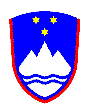 REPUBLIKA SLOVENIJAUPRAVNA ENOTA LJUTOMERŠtevilka:  010-20/2024-6225-7Ljutomer, 2. 7. 2024Na podlagi 319. člena Zakona o  splošnem upravnem postopku (Uradni list RS, št. 24/06 – UPB, 126/07, 65/08, 8/10, 82/13, 175/20 – ZIUOPDVE in 3/22 – ZDeb) objavljam seznam uradnih oseb, ki so pooblaščene za odločanje o upravnih stvareh ali za vodenje postopkov pred izdajo odločbe.SEZNAM POOBLAŠČENIH URADNIH OSEB ZA VODENJE IN ODLOČANJE V UPRAVNEM POSTOPKU ODDELEK ZA UPRAVNE NOTRANJE ZADEVEODDELEK ZA OKOLJE IN PROSTOR, KMETIJSTVO IN DRUGE UPRAVNE ZADEVEPripravila:                                                                                                                                                        Mag. Darija MohoričMilena Bratuša                                                                                                                                                     NačelnicaUradna osebaNazivPodročje pooblastil Mag. Darija MOHORIČNačelnicaVodi in odloča v vseh upravnih postopkih s področja dela Upravne enote LjutomerAleksandra S. VERONIKVodja oddelka Vodi in odloča o vseh upravnih zadevah s področja oddelka Teo HORVATVišji svetovalec IVodi in odloča v enostavnih upravnih postopkih, vodi zahtevnejše in najzahtevnejše upravne postopke pred izdajo odločbe Sandra KUZMANOVSKIVišja svetovalka IIIVodi in odloča v enostavnih upravnih postopkih, vodi zahtevnejše in najzahtevnejše upravne postopke pred izdajo odločbeSanja SENICA BIROSvetovalka IIIVodi in odloča v enostavnih upravnih postopkih, vodi zahtevnejše upravne postopke pred izdajo odločbeRosvita RIŽNARSvetovalka IIIVodi in odloča v enostavnih upravnih postopkih, vodi zahtevnejše upravne postopke pred izdajo odločbeAnja KOTNIKSvetovalkaVodi zahtevnejše upravne postopke pred izdajo odločbeDanica ANTOLINReferentka I Vodi in odloča v enostavnih upravnih postopkihNatalija VUČKO ILČENKOReferentka IIVodi in odloča v enostavnih upravnih postopkihAnica ŠPINDLERReferentka IVodi in odloča v enostavnih upravnih postopkihJožica CAJNKOReferentka IIIVodi in odloča v enostavnih upravnih postopkihMag. Majda MEŠKOVodja oddelkaVodi in odloča o vseh upravnih zadevah s področja oddelka Dušan KOZARVišji svetovalec IVodi zahtevnejše in najzahtevnejše upravne postopke pred izdajo odločbe Helena SAGAJVišja svetovalka IIIVodi zahtevnejše in najzahtevnejše upravne postopke pred izdajo odločbeBreda KOVAČIČVišja svetovalka IIIVodi zahtevnejše in najzahtevnejše upravne postopke pred izdajo odločbeDragica JAUŠOVECSvetovalka IVodi zahtevnejše upravne postopke pred izdajo odločbeNada ROŽMANSvetovalka IVodi zahtevnejše upravne postopke pred izdajo odločbe